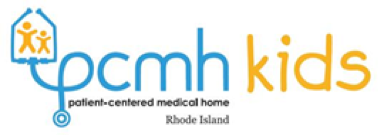 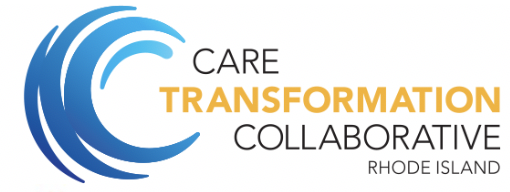 Integrated Behavioral Health ServicesCare Transformation Collaborative of Rhode Island’s integrated behavioral health services include:Practice facilitation with seasoned content experts to integrate primary care within behavioral health / substance use, including needs assessment, goal attainment and outcomes measurement that is evidence-based.Workflow and operational improvements to integrate primary care needs within behavioral health/substance use.Joint staff trainings for primary care and behavioral health / substance use staff (front desk / reception, medical assistants, nursing, medical providers, behavioral health providers, and community health workers) to increase communication and care coordination for patients needing integrated behavioral health / substance use services.Strategies to improve referral management between Specialty Mental Health and Primary Care.Interactive team training on complex topics such as group visits, registry building and management, billing and coding guidance.Project management support for convening Learning Collaboratives with speakers and topics central to integrated behavioral health / substance use in primary care.Implementation of SBIRT (Screening, Brief Interventions, and Referral to Treatment) in various clinical and community-based settings.Implementation of Community Health Teams for high-risk patients.Care Transformation Collaborative of Rhode Island235 Promenade Street, Suite #525, Box 18, Providence, RI 02908. |  www.ctc-ri.org |  linkedin.com/company/ctc-ri *2018 Rhode Island Foundation Community Leadership Award Winner